2021年旅游欢迎短信推送项目单一来源采购征求意见公示    石泉县文化和旅游广电局拟采用单一来源采购方式对《2021年旅游欢迎短信推送项目》进行采购。按照《政府采购非招标采购方式管理办法》（财政部第74号令）规定，现进行单一来源采购公示。一、采购人、采购项目名称和内容：采 购 人：石泉县文化和旅游广电局项目名称：2021年旅游欢迎短信推送项目采购内容：旅游欢迎短信推送服务二、采用单一来源采购方式的原因及相关说明：因中国联合网络通信有限公司安康市分公司是唯一为安康市境内联通手机用户提供短信服务的供应商，故2021年旅游欢迎短信推送项目联通用户的短信推送只能通过单一来源采购方式进行采购。三、拟定的唯一供应商名称、地址供应商名称：中国联合网络通信有限公司安康市分公司地址：陕西省安康市汉滨区工业园区钻石路1号四、专业人员论证意见详见附表一：单一来源采购专家论证意见表五、公示期限自2021年8月12日至2021年8月18日止。六、采购人、采购代理机构、联系人和联系电话1.采购人信息采 购 人：石泉县文化和旅游广电局联 系 人：谢丽电    话：0915-63111522.采购代理机构信息采购代理机构：中建鼎正项目管理有限公司地  址：陕西省安康市汉滨区城投西津城13号楼1102室联系人：马祥涛联系电话：17772996098、0915—3200100六、其他事项对采用单一来源采购方式公示有异议的，请按照《政府采购非招标采购方式管理办法》（财政部第74号令）的相关规定在公示期内将书面意见反馈给采购人、采购代理机构，并同时抄送财政部门。                            2021年8月12日附表1：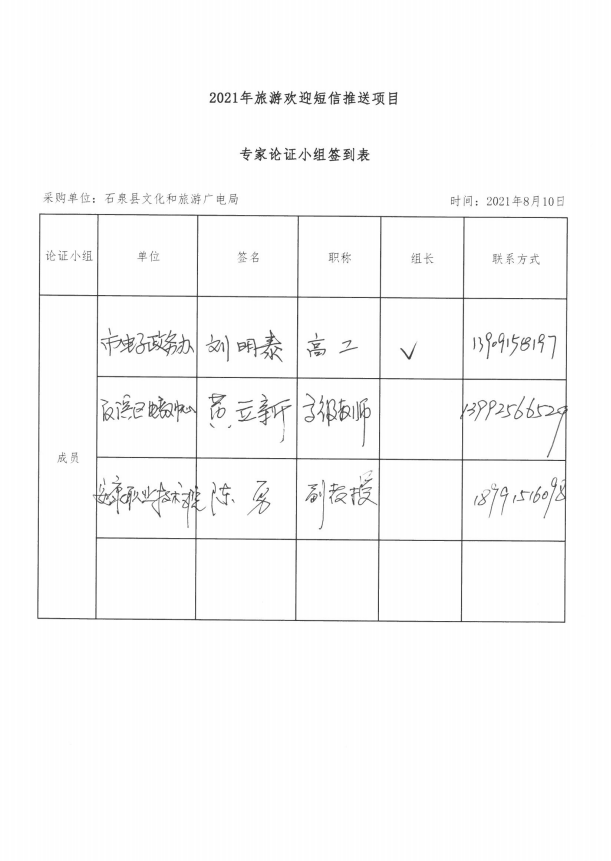 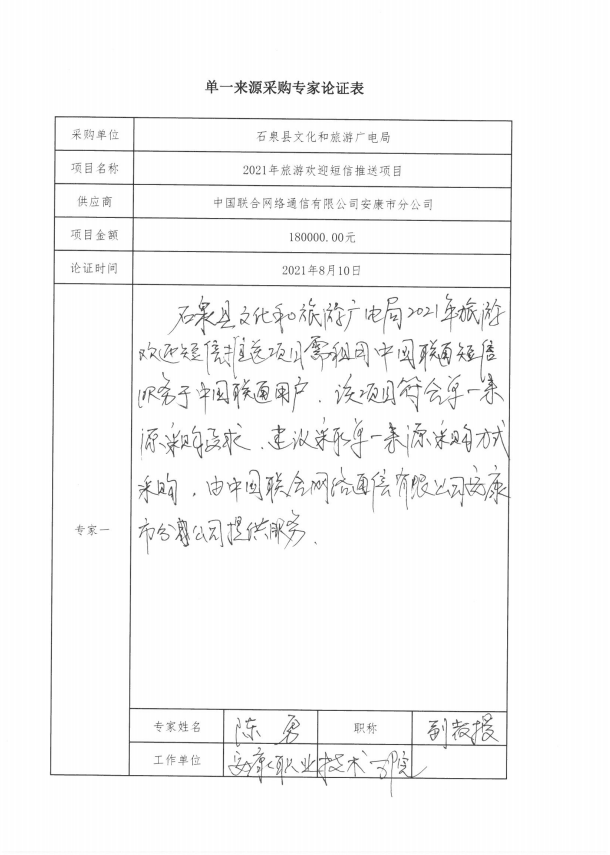 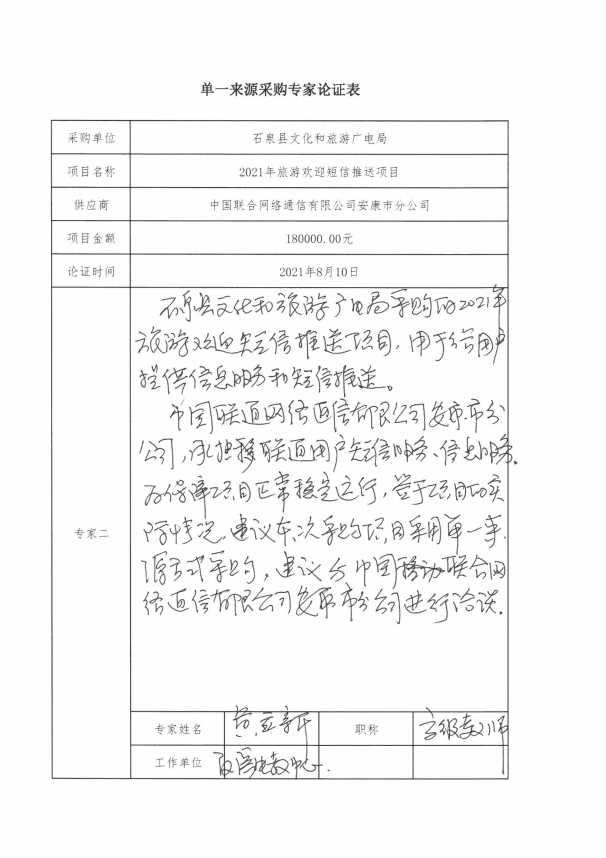 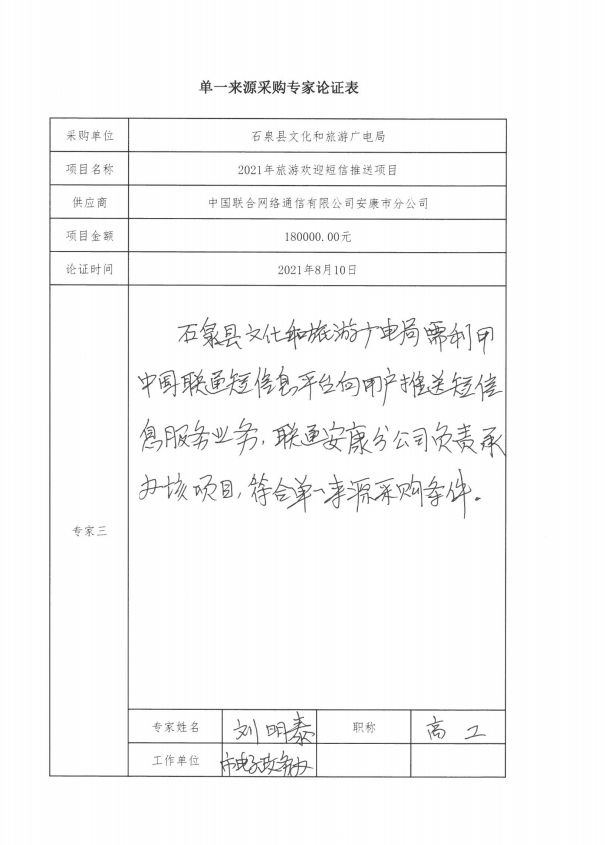 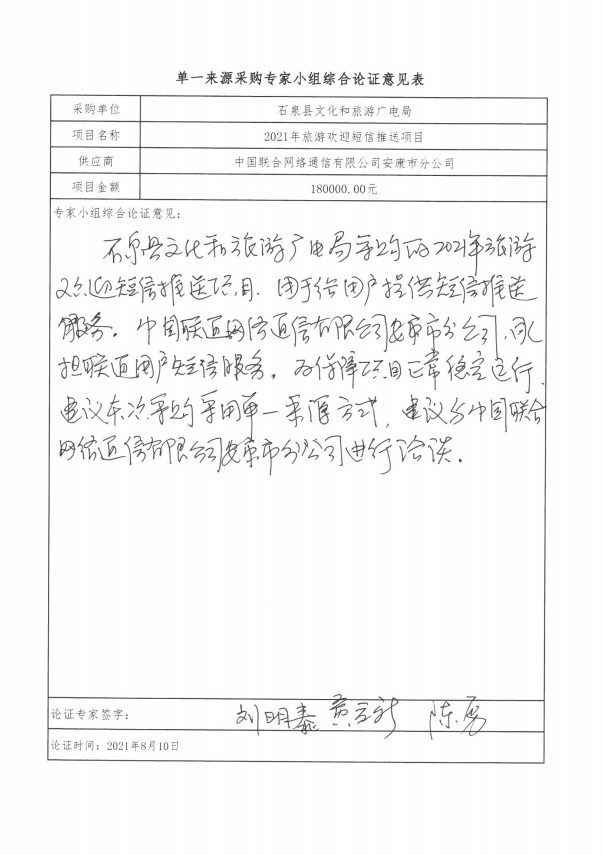 